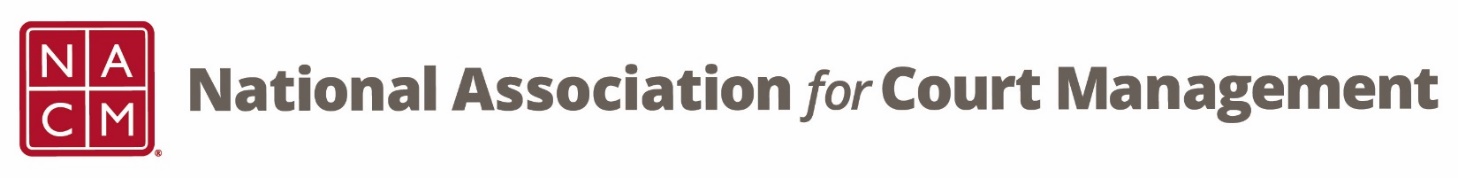 CORE® Committee MeetingSeptember 28, 3 p.m. ETZoom Core® Subcommittee MeetingMeeting ID: 870 2190 4254Passcode: 461646AGENDA:Previous Meeting Minutes (attachment)CORE ChampionScript for Hosts/Presenters at Conferences (attachment) – Dawn PalermoCORE Champion FAQWebsite CORE News Curriculum ReviewCORE In Practice – Janet Cornell, Richard Lynch, and Brandon KimuraPublic Relations – Dawn Palermo, Julie Edwards-McDaniel, Phil Knox, and Theresa OwensOther:Next Meeting(s):October 26, 2022November 23, 2022December 28, 2022January 25, 2023February 22, 2023 March 22, 2023April 26, 2023May 24, 2023 June 28, 2023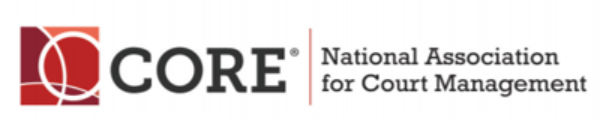 